«STOP! СПАЙСЫ»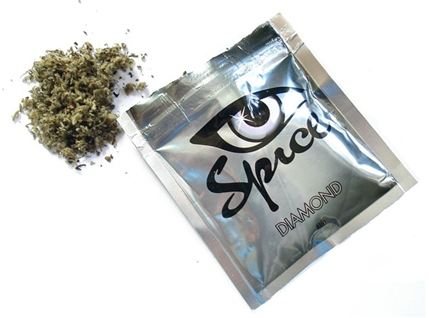 Травяные курительные смеси («спайсы», «арома-миксы») – это синтетические курительные смеси, обладающие психоактивным действием (в несколько раз сильнее действию марихуаны).Влияние курительных смесей на организм человека- Снижается внимание, ухудшается память, замедляется мыслительная деятельность, теряется контроль над эмоциями (частые перепады настроения, появляется склонность к депрессиям, суициду).- Возникают психозы, психические нарушения вплоть до полного распада личности (подобные при шизофрении). - Снижается иммунитет, возникает импотенция (у юношей), нарушается гормональный фон (у девушек).  - Поражается головной мозг, сердечно-сосудистая система, печень, почки и др. органы.- Происходит отравление всего организма, при передозировке наступает смерть.Действие наркотика длится от 20 минут до нескольких часов.Признаки употребления курительных смесейКашель (наркотические вещества обжигают слизистую).Сухость во рту (требуется постоянное употребление жидкости).Мутный, либо покрасневший белок глаз (важный признак!).Нарушение координации.Дефект речи (заторможенность, эффект вытянутой магнитофонной пленки).Заторможенность мышления.Неподвижность, застывание в одной позе при полном молчании (если сильно обкурился, минут на 20-30).Бледность кожных покровов.Учащенный пульс.Приступы смеха, потеря контроля над эмоциями, перепады настроения (эйфория, агрессия).Изменения зрительного и слухового восприятия (галлюцинации), психозы.Потеря контакта с окружающим миром.Потеря контроля над собственной личностью.После употребления, в течение нескольких дней и дольше:упадок общего физического состояния;снижение концентрации внимания;апатия (к работе и учёбе);нарушения сна;перепады настроения (из крайности в крайность).Основные приметы употребленияПодросток начинает пропускать уроки, падает успеваемость, перестаёт ходить в школу, техникум. Всё время обманывает. Появляются друзья, о которых не рассказывает. При разговоре с ними по телефону уходит в другую комнату или говорит, что наберёт позднее.Появляется раздражительность до яркости, уходит от любых серьёзных разговоров, уходит от контакта с родителями, отключает телефон. При постоянном употреблении становится очевидным деградация. Думает долго, неопрятен, постоянно просит деньги, залезает в долги, начинает тащить из дома. Теряет чувство реальности, развивается паранойя.Употребление курительных смесей – частая причины подростковых суицидов. Как правило, выходят из окон. Это не значит, что подросток хотел свести счёты с жизнью, возможно, он просто хотел полетать.В 99 % случаев употреблять курительные смеси начинают те, кто уже курит сигареты!Когда необходимо вызывать «Скорую помощь» при отравлении синтетическим наркотикомДостаточно одного показания из перечисленных:Сознание: отвечает только на болевые раздражители или сознание отсутствует.Боль в груди по типу стенокардической (давящая, сжимающая).Судороги, похожие на эпилептические, даже однократные.Температура более 38, не спадающая после 15 минут покоя или более 40 при однократном измерении.ЧСС более 140 в 1 мин в течение более 15 минут.Артериальное давление: систолическое менее 90 или более 180, диастолическое более 110 при двух измерениях с интервалом 5 минут.Спутанность сознания, выраженная ажитация или агрессия без улучшения в течение 15 минут.Телефоны доверия:ОВД Мыски				2-11-81УФСКН			8 (384-56) 5-37-26ВОД «СтопНаркотик.Кузбасс»	8 (904) 573 54 72